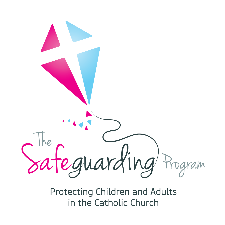 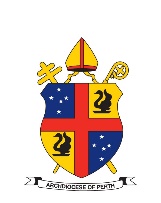 Catholic Archdiocese of PerthSAFEGUARDING SURVEY(SAMPLE FOR YOUTH)Purpose:Purpose:Purpose:To gauge the awareness of safeguarding, including your thoughts and experiences of safeguarding measures in our church/agency community.To gauge the awareness of safeguarding, including your thoughts and experiences of safeguarding measures in our church/agency community.To gauge the awareness of safeguarding, including your thoughts and experiences of safeguarding measures in our church/agency community.Who:Who:Who:Youth members 12 – 30 years of age.Youth members 12 – 30 years of age.Youth members 12 – 30 years of age.Instructions:Instructions:Instructions:Before submitting the form, carefully review all your answers to ensure accuracy. Please use additional pages if needed.Upon completion, the form is to be submitted to the parish/agency office. This can be done by delivering, mailing, or submitting online. Your responses will remain confidential and will be used solely to improve and ensure that the parish/agency safeguarding efforts are effective.If you encounter any difficulties or have questions while filling out the form, don't hesitate to ask for assistance from a Safeguarding Officer within the Parish/Agency responsible for the survey.Before submitting the form, carefully review all your answers to ensure accuracy. Please use additional pages if needed.Upon completion, the form is to be submitted to the parish/agency office. This can be done by delivering, mailing, or submitting online. Your responses will remain confidential and will be used solely to improve and ensure that the parish/agency safeguarding efforts are effective.If you encounter any difficulties or have questions while filling out the form, don't hesitate to ask for assistance from a Safeguarding Officer within the Parish/Agency responsible for the survey.Before submitting the form, carefully review all your answers to ensure accuracy. Please use additional pages if needed.Upon completion, the form is to be submitted to the parish/agency office. This can be done by delivering, mailing, or submitting online. Your responses will remain confidential and will be used solely to improve and ensure that the parish/agency safeguarding efforts are effective.If you encounter any difficulties or have questions while filling out the form, don't hesitate to ask for assistance from a Safeguarding Officer within the Parish/Agency responsible for the survey.Questionnaire:Questionnaire:Questionnaire:Age: _____ years.I am involved in the following church activities: _______________________________Age: _____ years.I am involved in the following church activities: _______________________________Age: _____ years.I am involved in the following church activities: _______________________________Are you aware that our parish/agency has safeguarding policies? Yes NoHow clear are the safeguarding policies and procedures explained in the parish/agency?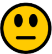 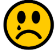 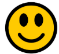 How clear are the safeguarding policies and procedures explained in the parish/agency?How clear are the safeguarding policies and procedures explained in the parish/agency?How safe do you feel during parish/agency activities?How safe do you feel during parish/agency activities?How safe do you feel during parish/agency activities?What aspects of our parish/agency contribute to your feeling of safety?_________________________________________________________________________What aspects of our parish/agency contribute to your feeling of safety?_________________________________________________________________________What aspects of our parish/agency contribute to your feeling of safety?_________________________________________________________________________Are you aware that there is a Safeguarding Code of Conduct? Yes NoAre you aware of the reporting procedures available to you to raise a concern of abuse or harmful behaviour? Yes NoWhat additional training or information would you like to have regarding safeguarding in our parish/agency? _________________________________________________________________________What additional training or information would you like to have regarding safeguarding in our parish/agency? _________________________________________________________________________What additional training or information would you like to have regarding safeguarding in our parish/agency? _________________________________________________________________________What suggestions do you have for improving the safety of youth members in our church community? __________________________________________________________________________________________________________________________________________________What suggestions do you have for improving the safety of youth members in our church community? __________________________________________________________________________________________________________________________________________________What suggestions do you have for improving the safety of youth members in our church community? __________________________________________________________________________________________________________________________________________________